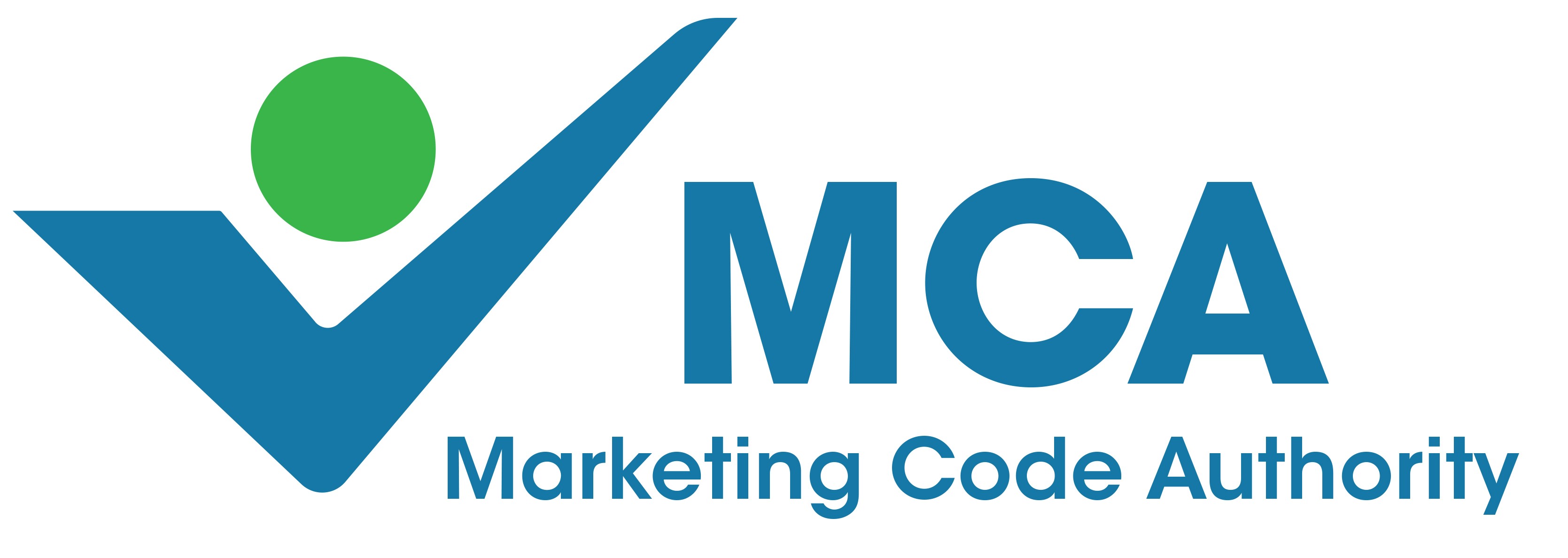 APPEAL IN TERMS OF THE CODE OF MARKETING PRACTICE Kindly submit the Appeal to info@marketingcode.co.za Complaints and Appeals should where possible be initiated and administered by the Compliance Officer or the Responsible Pharmacist for medicines or the Compliance Officer or Authorised person for medical devices and IVDs. Date: _________________ 	Case Number Issued by the MCA: ____________________ DETAILS OF COMPLAINANT: AppellantName of Company: 	______________________________________________________Name of CEO:  	______________________________________________________ Company Representative  (Code Compliance Officer) liodging this AppealFull Names and Surname: ____________________________________________________________ Job Title:_____________________________________________________________2.2. Qualification:        ___________________________________________________________ Date of latest “Code certification” with the MCA: ______________________________ E-mail Address: _______________________________________________ Mobile Number: ______________________________________________ Work Telephone Number: ______________________________________ DETAILS of the person/organisation who is the subject of the Appeal.Product which is the subject of the Appeal? (If more than one product in a range is implicated, mention all dosage forms). ______________________________________________________________ Name of Company/Individual/Organisation appealed against: _____________________________________________________________ Name of the Company Representative _________________________________________________ Contact Details of Company Representative  E-mail Address:  ________________________________________________ Mobile Number: ________________________________________________ Work Telephone Number:  ________________________________________ NATURE OF APPEAL Rulings of the Adjudicating Committee that are being appealed against.  It is necessary to be specific and clear.  The Executive Officer may return this notice if it is not clear exactly what is being appealed against.Confirm that in terms of code and MCA requirements, the following documents are attached? Appeal Lodging Fee – Proof of Payment (R2850 incl. VAT) Supporting arguments below in this formNo new information may be submittedSubmit below, any other information considered relevant to the determination of the Appeal?  Please include below, your motivation for the Appeal. Please align your comments with the table above and reference comments and related documents to the Adjudicating Committee Report.   It is important to consider the nature and extent of your Appeal carefully in compiling this form as no additional matters or related documents will normally be admitted.  You are referred to the Code for the Appeal process.   Additional issues or angles may not be raised.  Notes for clarity on processes to be followed in the administration of the Appeal.  Adjudication of an Appeal is the responsibility of an appointed Adjudicating Committee. The Appeal pack will be recorded and submitted to the Appellee. Documentation should be logically compiled, pages numbered and scanned to PDF to ensure the integrity of the submission.  The Executive officer will forward the pack to the Appellee and request a formal response, as soon as possible after receipt and no later than 7 working days from the date of receipt by the MCA.The Appellee will have an opportunity to respond within 7 working days of receiving the Appeal pack.Any reply from the respondent will be sent within two working days to the Appellant with an invitation to respond.No additional issues may be raised or, additional substantiating data submitted.  The Appellant should indicate whether they wish to withdraw the Appeal at this stage or proceed the Appeal. The Appellant’s reply will be shared with the respondent.Within 12 days an Appeal Committee will consider the matter as directed by the Code.Unless explicit approval is granted following the processes documented in the Code for the admission of further supplementary evidence, the sequence of correspondence referred to above together with the Complaint pack and the Adjudicating Committee Report,  will be the only documentation that will be considered by the appointed Appeal committee.____________________________ Name of Responsible Person In the event that this Appeal has already been lodged with another entity, the MCA will only process the Appeal after such Appeal has been finalised by such entity and the outcome released. If assistance is required contact the Executive Director, Val Beaumont on 0828283256Reference to Adjudicating Committee  ReportDetails of  appeal in each section. Reason for Appeal.Yes No Yes No N/A ____________________________ ____________________________ Signature of Responsible Person Date 